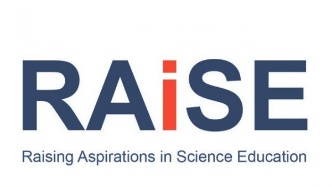 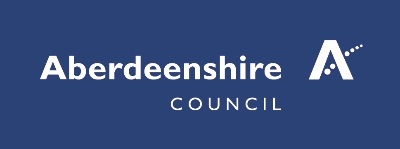 MondayTuesdayWednesdayThursdayFriday3012125Keep Scotland Beautiful live lessonBiodiversity & COP15P4-P7: 9.30 – 11.30amSTEM Nation Drop-in session 11 - 11-30Education Scotland6Keep Scotland Beautiful live lesson  Biodiversity & COP15Early Years – Primary 3: 9.30-9.50am 78STEM Nation Drop-in session 16.00 - 16-30Education Scotland9Keep Scotland Beautiful live lesson  Biodiversity & COP15  Assembly (all ages)  9.30 – 10 am1213141516STEM Nation Drop-in session 11 - 11-30Education Scotland19202122232627282930